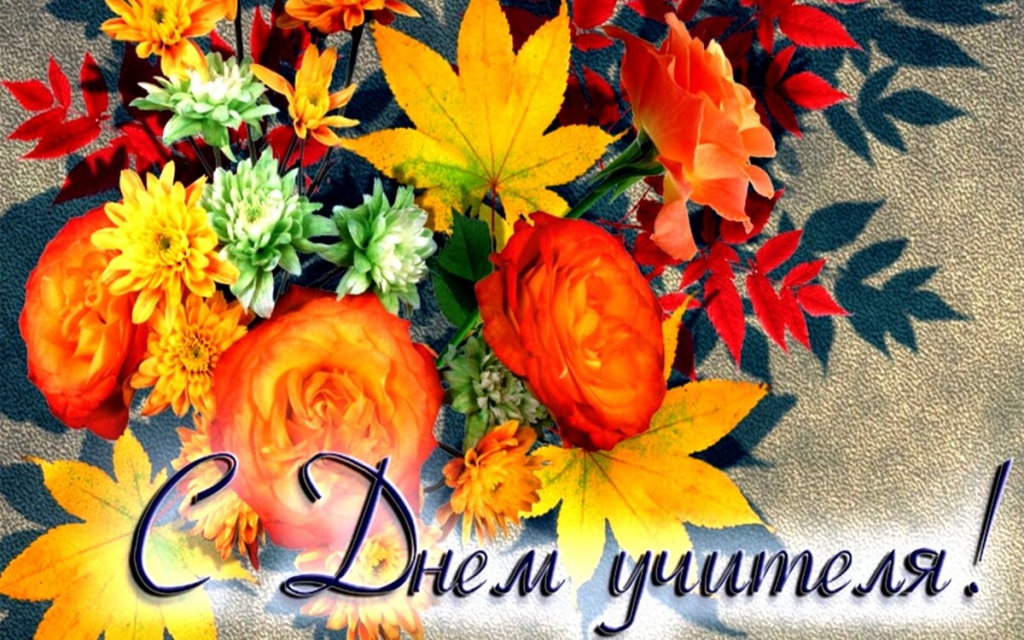 Дорогие учителя! Вы делаете важное дело, отдаете работе много сил и энергии. Поздравляем Вас с Днем учителя! Высоко ценим Ваше терпение и понимание, преданность делу и любовь к ученикам! Крепкого здоровья, душевного равновесия, счастья, бодрости и благополучия.Бежицкая РО профессионального союза работников народного образовани я и науки РФ
